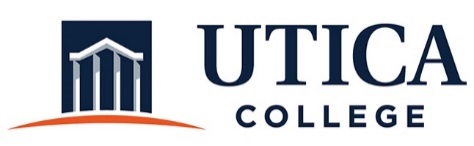 INSTITUTIONAL EFFECTIVESS COMMITTEEAGENDADecember 4, 2018  11:15 a.m. – 12:30 p.m.ECJS 209 1.  Approval of minutes from November 20, 2018 2.  Final review and approval of President’s report, program review template, and program review guide.3.  Town Hall presentation4.  Meeting times for Spring 20195.  OtherTo call in to the meeting from off-campus, please dial 315-792-4555.  The conference number is 2568 followed by the # key.